ПРИЛОЖЕНИЕ №7 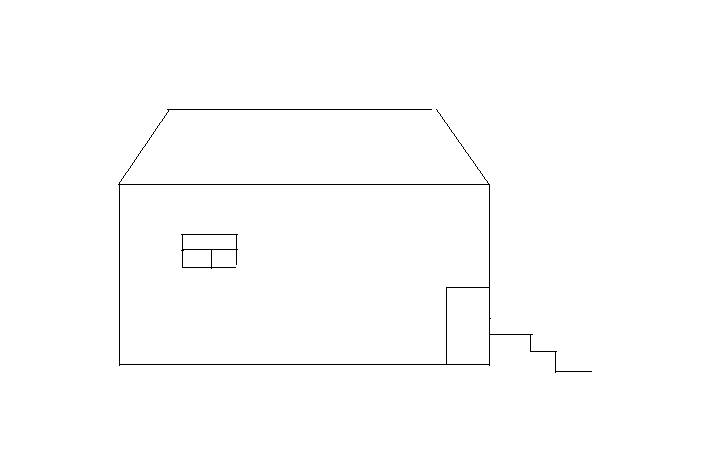 	предмет	число	ед.мн.	ж.р.	м.р.,ср.р.	кто?	Что?